 Organizational 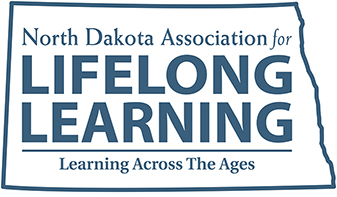 Membership Formv.220825Organization_____________________________________________________________________________Primary Contact/Title______________________________________________________________________Mailing Address__________________________________________________________________________City, State, Zip___________________________________________________________________________Telephone___________________________________Email_______________________________________Website_____________________________________**Please attach a list of your organization’s staff members with titles and email addresses to this membership form.**Complete this form, attach a staff list and mail it with your dues payment to:NDALLPO Box 2599Bismarck, ND 58502Questions:  Call 701-355-4458 or email jcollins@clearwatercommunications.net Visit Us Online:  www.ndall.infoThank you for joining NDALL!